Multiplying Love Potion IngredientsHoping to teach Titania a lesson, Oberon instructs the fairy Puck to apply a potion that will make Titania and Demetrius each fall in love with the next person they see. Lysander, under the spell of the fairies, abandons Hermia for Helena. Demetrius also falls in love with Helena, and Titania falls in love with Bottom, who now has the head of a donkey. Work out how much of each ingredient is needed for the love potion: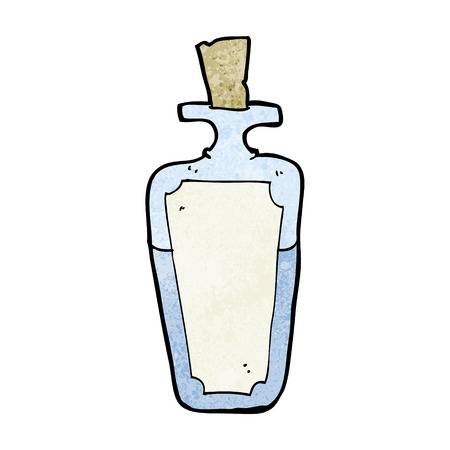 WWrite 3 multiplication problems about ingredients for your own love potion. Make them different to the ones above. Ask a peer to solve the problems. 